   LEI MUNICIPAL Nº1048 DE 05 DE MAIO DE 2017“AUTORIZA A PREFEITA MUNICIPAL A PROMOVER A ABERTURA DE UM CRÉTIDO ADICIONAL SUPLEMENTAR NO ORÇAMENTO DO MUNICÍPIO DE MONTE CARLO E DÁ OUTRAS PROVIDENCIAS” SONIA SALETE VEDOVATTO, Prefeita Municipal de Monte Carlo, Estado de Santa Catarina, no uso das atribuições, faz saber á todos os habitantes do Município que a Câmara de Vereadores aprovou e sanciona a seguinte lei:Art. 1º. Fica a Prefeita Municipal de Monte Carlo, autorizada a promover a abertura de Crédito Adicional Suplementar no Orçamento do Município, no valor de R$150.000,00 (cento e cinquenta mil reais), para reforço da seguinte dotação orçamentária.Órgão                                    01 - Fundo Municipal de SaúdeUnidade Orçamentária         01 - Fundo Municipal de Saúde Projeto/Atividade                 2036 – Assistência Hospitalar e AmbulatorialElemento de Despesa           51-3.3.90.00.00.00.00.00.0002Valor: .................................R$ 150.000,00 Art. 2º. Para a abertura do Crédito Adicional Suplementar a que se refere esta lei ficam anuladas proporcionalmente a seguinte dotação orçamentária: Órgão                                    01 - Fundo Municipal de SaúdeUnidade Orçamentária         01 - Fundo Municipal de Saúde Projeto/Atividade                 2036 – Assistência Hospitalar e AmbulatorialElemento de Despesa          46-3.1.90.00.00.00.00.00.0002Valor: .................................R$ 150.000,00 Art. 3º. Esta lei entra em vigor na data de sua publicação.Art. 4º. Ficam Revogadas as disposições em contrário.Monte Carlo-SC, 05 de Maio de 2017.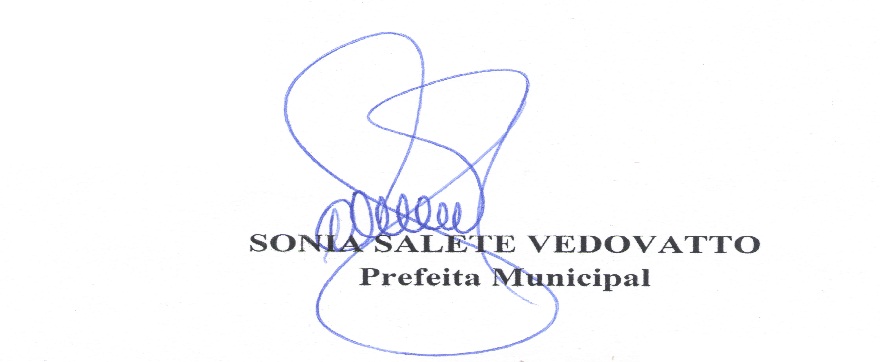 